SEMIAUTOMATIC ORBITAL WRAPPING MACHINE FV300/050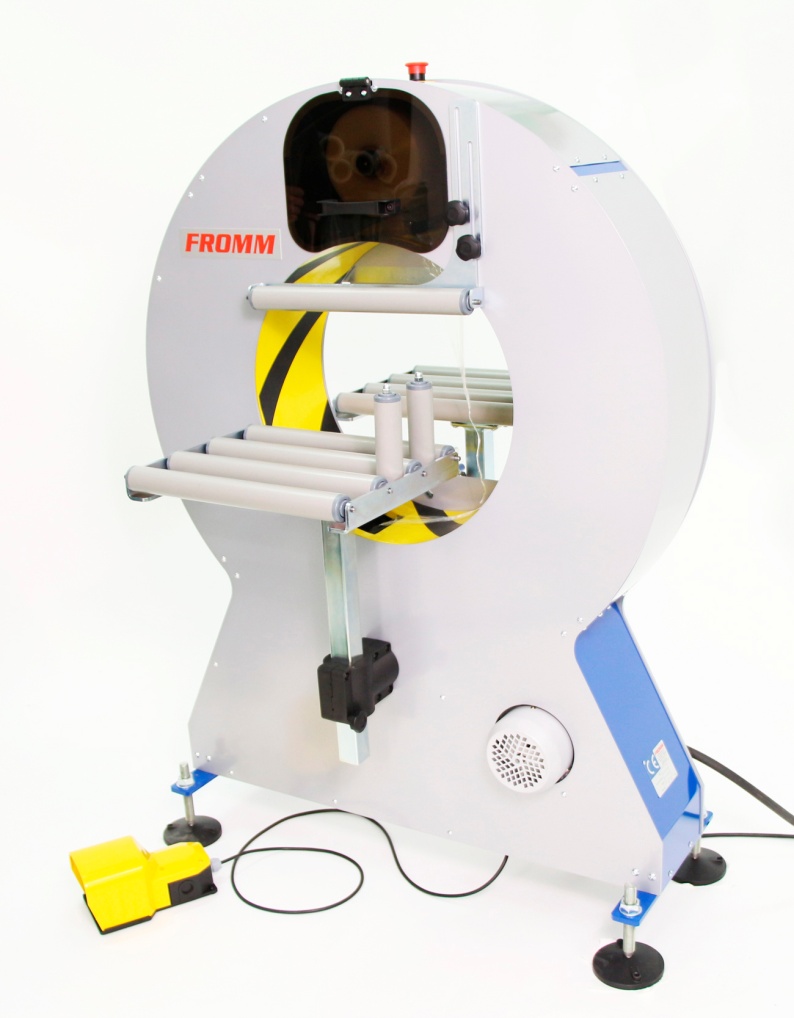 Semiautomatic machine for horizontal packaging with stretchfilm.Applications:Packaging, grouping and protection with stretchfilm of products like mouldings, flooring, profiles, aluminium bars tubes, blinds, etc.Working process:The user places the product manually until the ring through the infeed gravity rollers conveyor; pressing the footswitch the machine wraps it with stretchfilm. Finally the user take out manually the product fully wrapped through the outfeed gravity rollers conveyor.Standard equipment:Steel frame, painted in grey and base in blue colourRing assembled in the frame, painted in yellow colour.Double reel dispenser head; allows to wrap with two reels of stretchfilm for a reinforced wrapping and faster packaging or to wrap with one reel for a simple wrapping; ready to use reels of different width.Fast changing reels without tools and with self-fixing system.Adjustable stretchfilm tension to fit it to the product.Adjustable rotation ring speed to control the stretchfilm overlap onto the product.Device that unable the machine to work while changing the reel for worker safety.Safety footswitch to start/finish the wrapping cycle.Ring driver system through trapezoidal belt of low maintenance and wear.Control panel and electrical box: Master switch, power light, warning light, reset button, speed controller & emergency stop.Packaging in wooden pallet for transport.Machine certificate meeting CE safety standards (2006/42/CE, 2004/42/CE & 93/68/CEE).Accessories (optional):Double automatic stretchfilm clamp and cutter system for two reels.Infeed & outfeed gravity rollers table for product feeding (suggested).Gravity rollers conveyors.Side vertical rollers “V” shape.Short products bridge.Top presser with manual fitting.Wheels with brake.Manual bubblewrap floor dispenser for reel up to 600mm.No standard machine colour.Seafreight wooden crate.Seafreight wooden box.Technical specifications:Technical specifications:Technical specifications:Product to wrap sizes:Product to wrap sizes:Product to wrap sizes:Maximum / minimum length: No limit / 10in or 6in with short products bridge.: No limit / 10in or 6in with short products bridge.Width and height: Check with graphic.: Check with graphic.Electrical equipment:Electrical equipment:Electrical equipment:Power: 110V I.: 110V I.Engine: 0.536 hp: 0.536 hpManoeuvre: 24V c.c.: 24V c.c.Power consumption: 0.348 hp: 0.348 hpRing rotation speed: 5 to 150 rpm.: 5 to 150 rpm.Speed inverter: Omron.: Omron.PLC: Omron.: Omron.Pneumatic pressure: 6 bars (for configuration with cutting system).: 6 bars (for configuration with cutting system).Compressed air consumption: 3 liters/cycle (for configuration with cutting system).: 3 liters/cycle (for configuration with cutting system).Stretchfilm or paper* reel specifications:Stretchfilm or paper* reel specifications:Stretchfilm or paper* reel specifications:Width: 4 in: 4 inThickness: 68, 80, 90 or 120 gauge.: 68, 80, 90 or 120 gauge.External / Internal Ø: 7.9 / 1.5 in.: 7.9 / 1.5 in.Colour: Transparent / opaque.: Transparent / opaque.(*)Only for configuration without cutting system.(*)Only for configuration without cutting system.(*)Only for configuration without cutting system.Installed machine sizes: Check attached drawing.: Check attached drawing.Packed machine sizes: 3.94 x 2.6 x 5.4 ft   - 330 lb.: 3.94 x 2.6 x 5.4 ft   - 330 lb.Packed film reels sizes: 3.3 x 3.94 x 6.45 ft - 2017 lb.: 3.3 x 3.94 x 6.45 ft - 2017 lb.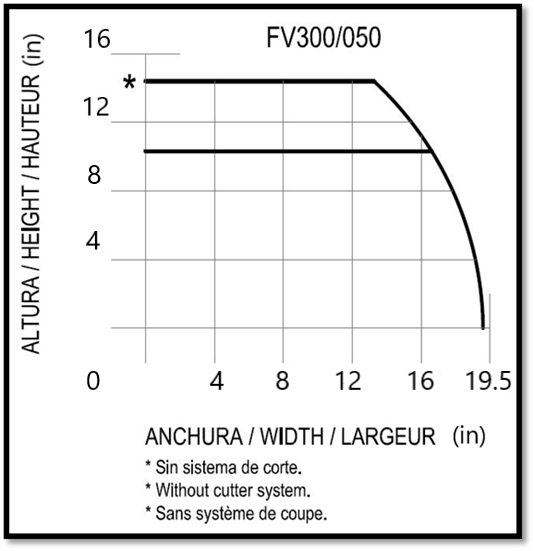 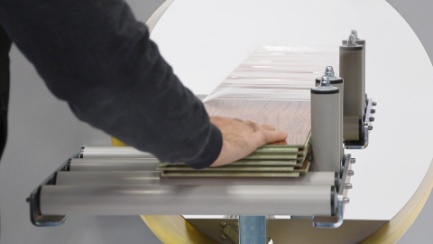 